от 22.03.2021 № 331О создании комиссии по оценке ущерба нанесенного весенним половодьем 2021 года на территории Починковского муниципального округа Нижегородской областиС целью определения ущерба нанесенного прохождением весеннего половодья 2021 года на территории Починковского муниципального округа Нижегородской области:1. Создать комиссию по оценке ущерба нанесенного весенним половодьем 2021 года на территории Починковского муниципального округа Нижегородской области.2. Утвердить состав комиссии по оценке ущерба нанесенного весенним половодьем 2021 года на территории Починковского муниципального округа Нижегородской области (приложение №1).3. Утвердить Положение о комиссии по оценке ущерба нанесенного весенним половодьем 2021 года на территории Починковского муниципального округа Нижегородской области (приложение №2).3. Назначенной комиссии по оценке ущерба нанесенного весенним половодьем 2021 года в срок до 24 мая 2021 года провести обследование жилых помещений граждан, объектов, пострадавших от негативного воздействия паводковых вод на основании поступивших заявлений. Результаты обследования представить в комиссию по предупреждению и ликвидации чрезвычайных ситуаций и обеспечению пожарной безопасности Починковского муниципального округа Нижегородской области.4. Признать утратившим силу постановление администрации Починковского муниципального района от 13.03.2020 года № 175 «О создании комиссии по оценке ущерба от весеннего паводка 2020 года на территории Починковского муниципального района Нижегородской области».5. Управляющему делами администрации муниципального округа, разместить, настоящее постановление на официальном сайте администрации Починковского муниципального округа Нижегородской области в информационно-телекоммуникационной сети «Интернет».6. Контроль исполнения настоящего постановления оставляю за собой.Глава местного самоуправленияокруга	М.В. ЛаринПриложение №1Утвержденопостановлением администрацииПочинковского муниципального округаНижегородской областиот 22.03.2021 № 331Составкомиссии по оценке ущерба нанесенного весенним половодьем 2021 года на территории Починковского муниципального округа Нижегородской областиПриложение №2Утвержденопостановлением администрацииПочинковского муниципального округаНижегородской областиот 22.03.2021 № 331ПОЛОЖЕНИЕо комиссии по оценке ущерба нанесенного весенним половодьем 2021 года на территории Починковского муниципального округа Нижегородской области1. Общие положенияНастоящее Положение определяет порядок работы комиссии по оценке ущерба нанесенного весенним половодьем 2021 года на территории Починковского муниципального округа Нижегородской области.Комиссия является временно действующим органом и действует в пределах предоставленных ей полномочий.Состав Комиссии утверждается Постановлением администрации Починковского муниципального округа.В своей деятельности комиссия руководствуется нормативно правовыми актами Российской Федерации, Нижегородской области, Постановлениями и распоряжениями администрации Починковского муниципального округа, а также настоящим Положением.2. Основными задачами Комиссии являются:Принятие и рассмотрение заявлений от граждан, юридических лиц (предпринимателей), как пострадавших от паводка.Проведение осмотра (обследования) помещений граждан, объектов, пострадавших от негативного воздействия паводковых вод на основании поступивших заявлений.Определение степени повреждения жилых помещений (объектов) и имущества.Составление акта по результатам осмотра с указанием результатов осмотра помещений граждан, объектов и имущества, пострадавшего от негативного воздействия паводковых вод.3. Права КомиссииКомиссия имеет право:- приглашать для участия в заседаниях Комиссии, пострадавших в результате весеннего половодья граждан, представителей территориальных органов федеральных органов исполнительной власти, органов местного самоуправления, общественных объединений и иных организаций;- заслушивать на своих заседаниях членов Комиссии, граждан, пострадавших в результате весеннего половодья, а также иных лиц по вопросам, относящимся к основным задачам Комиссии;- истребовать у заявителя документы, удостоверяющие личность, документы, подтверждающие постоянное проживание (данное подтверждается регистрацией) в жилых помещениях на территории населенного пункта, подвергшегося паводку, документы подтверждающие право собственности на объекты движимого и недвижимости имущества.4. Организация работы КомиссииКомиссия организует свою работу по мере необходимости.Работой комиссии руководит председатель комиссии.Осмотр помещений, объектов, пострадавших от негативного воздействия паводковых вод, осуществляется членами Комиссии в течение десяти рабочих дней со дня регистрации поступившего заявления.Выдача акта о результатах оценки степени ущерба осуществляется не позднее четырнадцати рабочих дней со дня осмотра помещений, объектов.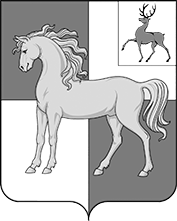 АДМИНИСТРАЦИЯ ПОЧИНКОВСКОГО МУНИЦИПАЛЬНОГО ОКРУГА НИЖЕГОРОДСКОЙ ОБЛАСТИПОСТАНОВЛЕНИЕЕлисеев Владимир Сергеевичпервый заместитель главы администрации Починковского муниципального округа Нижегородской области – председатель комиссии Канадина Марина Николаевнаконсультант управления архитектуры строительства и ЖКХ администрации Починковского муниципального округа Нижегородской области – секретарь комиссииЧлены комиссии:Члены комиссии:Шабалов Сергей Александровичпредседатель комитета по управлению муниципальным имуществом администрации Починковского муниципального округа Нижегородской областиЯшков Алексей Александровичначальник отдела правового обеспечения и взаимодействия с ОМСУ, администрации Починковского муниципального округа Нижегородской областиТрубин Алексей Николаевичначальник отдела ГО, ЧС и МП администрации Починковского муниципального округа Нижегородской областиАхматов Андрей Сергеевичспециалист ГКУ Нижегородской области «Управление социальной защиты населения Починковского района» (по согласованию)Быков Алексей Владимировичначальник отдела по развитию Василево Майданской территории Вдовин Михаил Николаевичначальник отдела по развитию Ризоватовской территории Кечкин Владимир Васильевичначальник отдела по развитию Маресевской территорииКнязев Александр Владимировичначальник отдела по развитию Кочкуровской территорииПерфильева Светлана Валерьевнаи.о. начальника отдела по развитию Ужовской территорииЛеонов Павел Евгеньевичначальник отдела по развитию Василевской территорииВилков Сергей Анатольевичи.о. начальника отдела по развитию Пеля- Хованской территорииМорозова Наталья Павловнаначальник отдела по развитию Починковской территорииМухин Иван Александровичначальник отдела по развитию Наруксовской территории